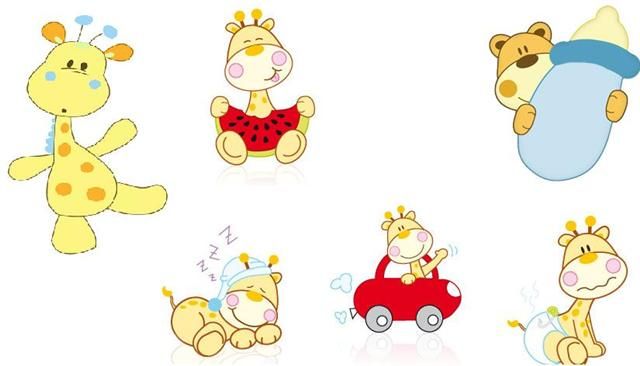 7. – 11. 5. 2018Pondělí	přesnídávka	veka, sýrová pom.,čaj, mléko, zelenina			(1,7)		polévka	Zeleninová s kuskusem					(1,9)		oběd		Těstoviny debrecínské, sýr, kečup, čaj			(1,7)		svačina	čokokuličky, mléko, čaj, ovoce				(1,7)Úterý	přesnídávka			polévka			oběd				svačina	Středa	přesnídávka 	houska, šunkové máslo, čaj, kakao, ovoce			(1,7) 		polévka	česneková s krutony						(1,3,7,9)		oběd		zapečený filet se smetanou, brambor, čaj			 (1,4,7)		svačina	lámankový chléb, máslo, čaj, mléko, zelenina		(1,7,11)Čtvrtek	přesnídávka	rohlík, hermelínová pom., b. káva, čaj, zelenina		(1,7)		polévka	vývar s noky							(1,7,9)		oběd		znojemská omáčka s masem, rýže, džus			(1,3,7,10)		svačina	houska, máslo, džem, čaj, mléko, ovoce			(1,7)Pátek	přesnídávka	chléb, makrelová pom., čaj, koktejl, zelenina		(1,4,7)		polévka	rajčatová s písmeny						(1,9)		oběd		čočka, vejce, okurka, čaj					(1,7)		svačina	makový závin, čaj, mléko, ovoce		 		(1,7)změna vyhrazena